Export Promotion Bureau, Bangladesh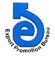 Export performance of Service Sector for the Month of July-September 2018-19(Value in  Mn. US$)Data Source: Bangladesh Bank2. National Export Performance of Goods for July-October 2018-19 And Service Sector for July-Sept. 2018-19            (Value in  Mn. US$) ProductsExport Performance for FY2017-18Export Target forFY 2018-19Strategic Target for July-Sept. 2018-19Export Performance for July-Sept. 2018-19% Change of export PerformanceOverS. TargetExport Performance for July- Sept.2017-18% Change of export performance July-Sept. 2018-19 Over July-Sept. 2017-1812345678Total (A+B+C)4339.705,000.001250.011409.4712.76906.355.52A. Goods Procured in ports by carriers73.0890.0022.5023.002.2211.11107.02B. Goods sold under merchanting6.517.001.752.6048.571.8242.86 C.  Services4260.114,903.001,225.761383.8712.90607.04127.97Manufacturing Services on Physical inputs owned by103.11104.0026.0031.3420.542.271280.622.Maintenance and repair services5.797.001.751.19-32.001.180.853.  Transportation589.20753.00188.25190.181.0386.72119.303.1 Sea Transport283.74350.5987.6595.969.4841.50131.233.2 Air Transport302.38400.00100.0092.02-7.9844.51106.743.3 Rail Transport00.010.000.060.003.4 Road Transport1.722.400.601.79198.330.24645.83Others1.361.500.380.35-7.890.00Travel344.81425.00106.2581.59-23.2149.1765.934.1 Business1.301.200.300.4446.670.11300.004.2 Personal343.51423.80105.9581.16-23.4049.0765.40Construction ervices146.28155.0038.7592.60138.9726.03255.74Insurance Services4.115.501.380.16-88.411.04-84.62Financial Services (other than insurance)147.90195.0048.7522.06-54.7554.77-59.72Charges for the use of intellectual Property0.340.500.130.07-46.150.08-12.50Telecommunication and Information Services538.23528.00132.00149.1813.0289.6366.449.1Telecommunication Services349.77338.0084.5096.5114.2159.2762.839.2. Computer Services 182.01180.0045.0051.0213.3829.1275.219.3 Information Services6.4610.002.501.64-34.401.2432.26Other Business Services681.25830.00207.50247.0519.06103.28139.20Personal, Cultural and Recreational15.3120.005.006.7434.802.28195.61Government goods and services1683.781,880.00470.00561.7119.51190.60194.71ProductsExport Performance forFY   2017-18Export Target forFY2018-19Strategic Target for  2018-19Export Performance2018-19% Change of export PerformanceOverS. TargetExport Performance the Same Time of the Previous Year% Change of export Performance Over The Same Time of the Previous Year12345678Export Performance of Goods36668.1739000.0012127.00 (July-Oct. 2018-19)13651.78 (July- Oct.2018-19)12.5711505.80 (July- Oct. 2017-18)18.65Export Performance of Service Sector, Merchanting & Goods Procured in ports 4339.705,000.001250.01 (July-Sept. 2018-19)1409.47 (July- Sept. 2018-19)12.76906.30 (July- Sept. 2017-18)55.52National Export Performance of Goods and Service Sector41007.8744000.0013377.0015061.2512.5912412.1021.34